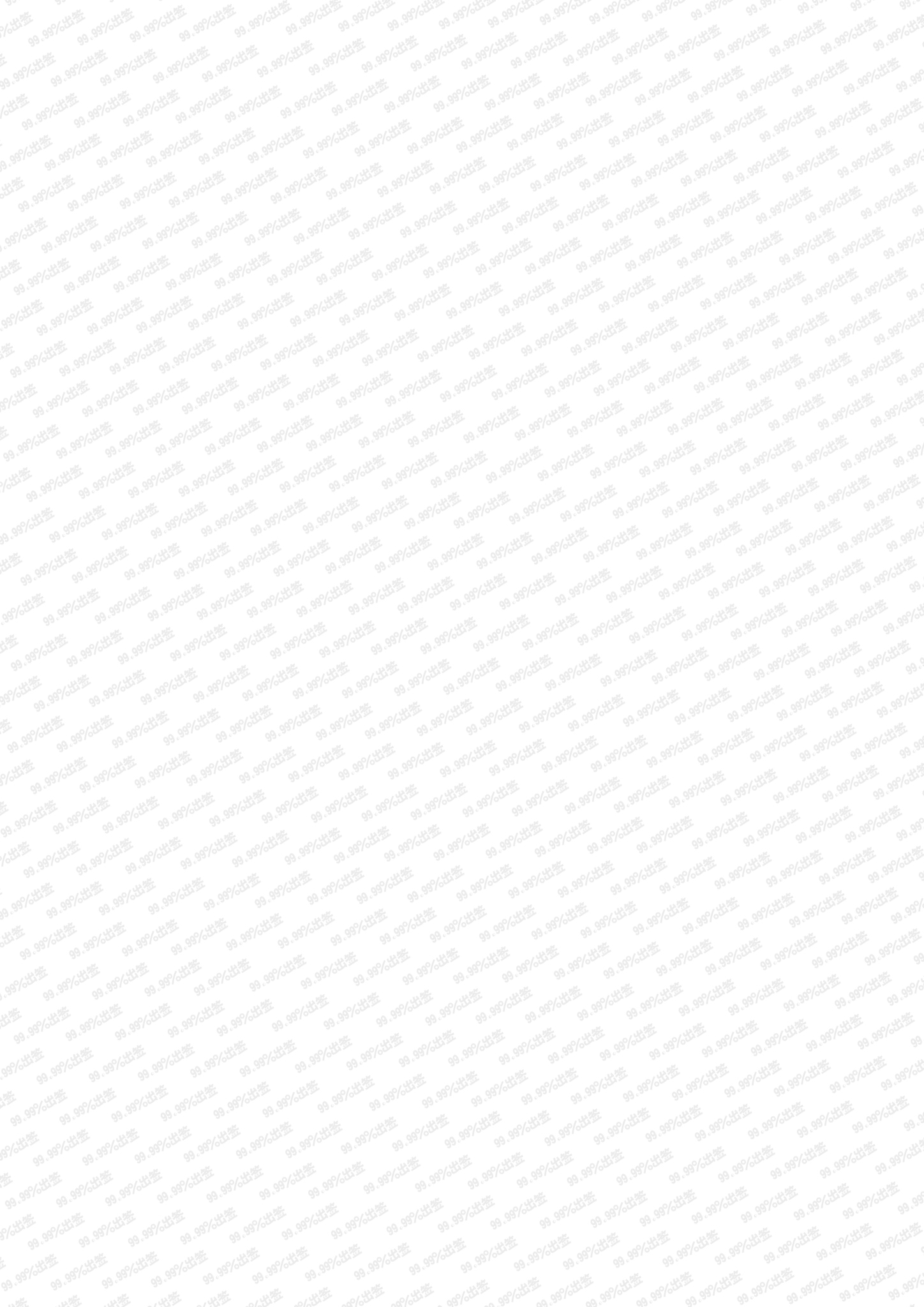 马来西亚 旅游3个月两次进入——“在职人员”所需资料注意：此类型具体以当时使馆要求为准1.半年以上有效期护照原件2.半年内的两寸白底清晰彩照两张3. 两次往返马来西亚的机票（英文版）4. 两次停留马来西亚酒店订单（英文版）5. 两次入境马来西亚的（中英文）行程单备注：机票、酒店要跟行程对应上，机票、酒店订单，要跟申请人护照上英文名一致。